Конспект занятия в группе раннего развития по развитию речи « Петушок в гостях у ребят»Цель: Развивать связную речь детей; активизировать словарный запасЗадачи:Образовательные:- Активизировать  речь детей- Формировать умения понимать и отвечать на вопросы воспитателя- учить произносить слова, фразы четко, громко- совершенствовать умение отгадывать загадкиРазвивающие:- развивать речевой слух,- способствовать развитию интереса к художественной литературе- развивать память, мышление, двигательную активностьВоспитательные:- Воспитывать отзывчивость, доброжелательность, сопереживания, любви к животным- способствовать воспитанию, самостоятельности, коммуникативных навыковОборудование: Игрушка петушка, картинка курицы, шапочки цыплят, курочкиТехнологии:- познавательно - исследовательская, коммуникативная, игровая, здоровьесберегающая.Предварительная работа:Чтение сказки «Курочка Ряба», рассматривание картинок домашних птиц,Ход:Воспитатель: Ребята отгадайте загадку:«Хвост с узорами,Сапоги со шпорам,Беленькие перышки,Красный гребешок.Раньше всех встает.Голосисто поет - кукареку!».Дети: Петушок(Воспитатель показывает игрушку петушка, дети здороваются с ним)Воспитатель: Ребята, петушок пришел к нам за помощью. Он хотел рассказать сказку своей подружке курочке (показывает картинку курочки),но он не знает ни одной сказки. А какую мы сказку знаем про курочку?Дети: Курочка РябаВоспитатель: Давайте петушку расскажем сказку, а ты петушок слушай внимательно и запоминай.Воспитатель с детьми рассказывают сказку, воспитатель начинает, а дети заканчивают фразу.Воспитатель: Петушок говорит, что сказка ему понравилась, а теперь поиграем. Дети превратятся в цыплят (воспитатель надевает шапочки цыплят на детей), а я буду мама курица (надевает на себя шапочку курочки)Игра «Наседка и цыплята»Воспитатель: ребята. Кто к нам в гости сегодня пришел?Дети: петушокВоспитатель: а какую сказку мы рассказали петушку?Дети: «Курочка Ряба»Воспитатель: молодцы ребята, петушок говорит, что ему понравилось у нас в гостях, он обязательно расскажет своей подружке курочке сказку «Курочка ряба» Давайте скажем петушку до свидания, приходи к нам в гости                                                          Конспект составила: 
                                                                           Крахмалева М.А., воспитатель                                                                              Март 2020 г.Приложение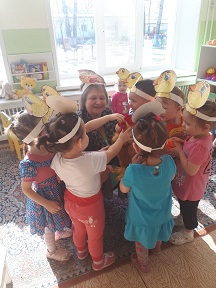 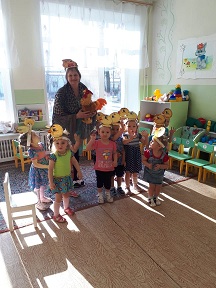 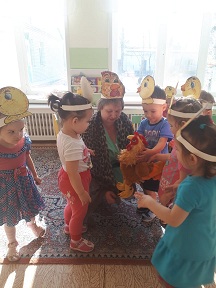 